БИБЛИОТЕКА, ОБЕСПЕЧЕННОСТЬ МЕТОДИЧЕСКИМИ МАТЕРИАЛАМИ И СРЕДСТВАМИ ОБУЧЕНИЯ И ВОСПИТАНИЯ, В ТОМ ЧИСЛЕ ПРИСПОСОБЛЕННЫХ ДЛЯ ИСПОЛЬЗОВАНИЯ ИНВАЛИДАМИ И ЛИЦАМИ С ОГРАНИЧЕННЫМИ ВОЗМОЖНОСТЯМИ ЗДОРОВЬЯДля реализации Программы ДОУ имеется необходимый набор методических материалов, средств обучения и воспитания. Обеспеченность средствами обучения и воспитанияСогласно п.26.ст.2 ФЗ от 29.12.12 №273-ФЗ «Об образовании в РФ», к средствам обучения и воспитания относятся приборы, оборудование, включая спортивное оборудование и инвентарь, инструменты (в т.ч. музыкальные), учебно-наглядные пособия, компьютеры, информационно-коммуникативные сети, аппаратно-программные и аудиовизуальные средства, печатные и электронные образовательные и информационные ресурсы и иные материальные объекты, необходимые для организации образовательной деятельности.  В ДОУ имеется современная информационно–техническая база: электронная почта, доступ к сети Интернет, технические средства обучения, музыкальные центры, магнитофоны, телевизор, копировальная техника, мультимедийное оборудование. В ДОУ имеются компьютеры, дающие возможность выполнения современных требований по делопроизводству, документоведению, организации педагогической деятельности. Разносторонне используются возможности мультимедиа и слайд проектирования.Учебно-методическое обеспечениеПрограмма  обеспечена учебно-методическим комплектом, работа над совершенствованием которого постоянно ведется коллективом. В комплект входят:• примерная общеобразовательная программа дошкольного образования «От рождения до школы»;• комплексно-тематическое планирование;• пособия по управлению и организации работы в дошкольной организации;• пособия по инклюзивному образованию;• пособия по работе психолога;• методические пособия для педагогов по всем направлениям развития ребенка;• наглядно-дидактические пособия;• рабочие тетради;• комплекты для творчества;• вариативные парциальные (авторские) программы;•  электронные образовательные ресурсы.Обучение и воспитание детей с ограниченными возможностями здоровья осуществляется с использованием утвержденных и рекомендованных программ с учетом индивидуальных особенностей воспитанников: возраста, нарушения, уровня развития ребенка. Воспитательно-коррекционная работа сочетает в себе 2 организационных подхода:- в расписании группы учтены занятия, реализующие задачи основной образовательной программы детского сада, которая разработана с учетом Примерной общеобразовательной программы дошкольного образования «От рождения до школы». / Под ред. Н. Е. Вераксы, Т. С. Комаровой, М. А. Васильевой.- а так же учтены занятия, предусмотренные адаптированной образовательной программой ребенка с ОВЗ. Мы используем адаптивные части из разных программ, которые затрагивают отдельный аспект развития ребенка по профилю нарушения.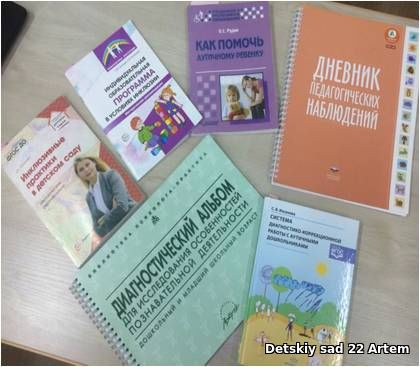 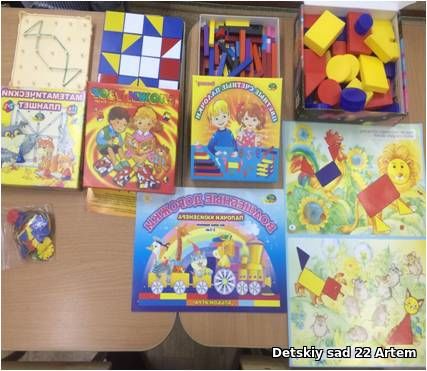 Методическое обеспечение.CРЕДСТВА ОБУЧЕНИЯ И ВОСПИТАНИЯДля осуществления образовательной деятельности с детьми используются различные средства обучения и воспитания.Под средствами обучения и воспитания понимаются материальные или идеальные объекты, которые используются в образовательном процессе для достижения поставленных целей обучения, воспитания и развития.Средства обучения и воспитания, используемые в детском саду для обеспечения образовательной деятельности, рассматриваются в соответствии с ФГОС ДО к условиям реализации основной образовательной программы дошкольного образования как совокупность учебно-методических, материальных, дидактических ресурсов, обеспечивающих эффективное решение воспитательно-образовательных задач в оптимальных условиях.Комплексное оснащение воспитательно-образовательного процесса обеспечивает возможность организации как совместной деятельности взрослого и воспитанников, так и самостоятельной деятельности воспитанников не только в рамках НОД по освоению Программы, но и при проведении режимных моментов. Предметно-развивающая среда создана с учетом интеграции образовательных областей. Материалы и оборудование могут использоваться и в ходе реализации других областей.  Требования к средствам обучения и воспитания в детском саду устанавливаются Федеральным государственным стандартом:3.2.5. Условия, необходимые для создания социальной ситуации развития детей, соответствующей специфике дошкольного возраста, предполагают:1) обеспечение эмоционального благополучия через:непосредственное общение с каждым ребенком;уважительное отношение к каждому ребенку, к его чувствам и потребностям;2) поддержку индивидуальности и инициативы детей через:создание условий для свободного выбора детьми деятельности, участников совместной деятельности;создание условий для принятия детьми решений, выражения своих чувств и мыслей;недирективную помощь детям, поддержку детской инициативы и самостоятельности в разных видах деятельности (игровой, исследовательской, проектной, познавательной и т.д.);3) установление правил взаимодействия в разных ситуациях:создание условий для позитивных, доброжелательных отношений между детьми, в том числе принадлежащими к разным национально-культурным, религиозным общностям и социальным слоям, а также имеющими различные (в том числе ограниченные) возможности здоровья;развитие коммуникативных способностей детей, позволяющих разрешать конфликтные ситуации со сверстниками;развитие умения детей работать в группе сверстников;4) построение вариативного развивающего образования, ориентированного на уровень развития, проявляющийся у ребенка в совместной деятельности со взрослым и более опытными сверстниками, но не актуализирующийся в его индивидуальной деятельности (далее - зона ближайшего развития каждого ребенка), через:создание условий для овладения культурными средствами деятельности;организацию видов деятельности, способствующих развитию мышления, речи, общения, воображения и детского творчества, личностного, физического и художественно-эстетического развития детей;поддержку спонтанной игры детей, ее обогащение, обеспечение игрового времени и пространства;оценку индивидуального развития детей;5) взаимодействие с родителями (законными представителями) по вопросам образования ребенка, непосредственного вовлечения их в образовательную деятельность, в том числе посредством создания образовательных проектов совместно с семьей на основе выявления потребностей и поддержки образовательных инициатив семьи.3.2.6. В целях эффективной реализации Программы должны быть созданы условия для:1) профессионального развития педагогических и руководящих работников, в том числе их дополнительного профессионального образования;2) консультативной поддержки педагогических работников и родителей (законных представителей) по вопросам образования и охраны здоровья детей, в том числе инклюзивного образования (в случае его организации);3) организационно-методического сопровождения процесса реализации Программы, в том числе во взаимодействии со сверстниками и взрослыми.3.2.7. Для коррекционной работы с детьми с ограниченными возможностями здоровья, осваивающими Программу совместно с другими детьми в Группах комбинированной направленности, должны создаваться условия в соответствии с перечнем и планом реализации индивидуально ориентированных коррекционных мероприятий, обеспечивающих удовлетворение особых образовательных потребностей детей с ограниченными возможностями здоровья.При создании условий для работы с детьми-инвалидами, осваивающими Программу, должна учитываться индивидуальная программа реабилитации ребенка-инвалида.3.2.8. Организация должна создавать возможности:1) для предоставления информации о Программе семье и всем заинтересованным лицам, вовлеченным в образовательную деятельность, а также широкой общественности;2) для взрослых по поиску, использованию материалов, обеспечивающих реализацию Программы, в том числе в информационной среде;3) для обсуждения с родителями (законными представителями) детей вопросов, связанных с реализацией Программы.3.2.9. Максимально допустимый объем образовательной нагрузки должен соответствовать санитарно-эпидемиологическим правилам и нормативам СанПиН 2.4.1.3049-13 "Санитарно-эпидемиологические требования к устройству, содержанию и организации режима работы дошкольных образовательных организаций", утвержденным постановлением Главного государственного санитарного врача Российской Федерации от 15 мая 2013 г. N 26 (зарегистрировано Министерством юстиции Российской Федерации 29 мая 2013 г., регистрационный N 28564).3.3.3. Развивающая предметно-пространственная среда должна обеспечивать:реализацию различных образовательных программ;в случае организации инклюзивного образования - необходимые для него условия;учет национально-культурных, климатических условий, в которых осуществляется образовательная деятельность; учет возрастных особенностей детей.3.3.4. Развивающая предметно-пространственная среда должна быть содержательно-насыщенной, трансформируемой, полифункциональной, вариативной, доступной и безопасной.1) Насыщенность среды должна соответствовать возрастным возможностям детей и содержанию Программы.Образовательное пространство должно быть оснащено средствами обучения и воспитания (в том числе техническими), соответствующими материалами, в том числе расходным игровым, спортивным, оздоровительным оборудованием, инвентарем (в соответствии со спецификой Программы).Организация образовательного пространства и разнообразие материалов, оборудования и инвентаря (в здании и на участке) должны обеспечивать:игровую, познавательную, исследовательскую и творческую активность всех воспитанников, экспериментирование с доступными детям материалами (в том числе с песком и водой);двигательную активность, в том числе развитие крупной и мелкой моторики, участие в подвижных играх и соревнованиях;эмоциональное благополучие детей во взаимодействии с предметно-пространственным окружением;возможность самовыражения детей.Для детей младенческого и раннего возраста образовательное пространство должно предоставлять необходимые и достаточные возможности для движения, предметной и игровой деятельности с разными материалами.2) Трансформируемость пространства предполагает возможность изменений предметно-пространственной среды в зависимости от образовательной ситуации, в том числе от меняющихся интересов и возможностей детей;3) Полифункциональность материалов предполагает:возможность разнообразного использования различных составляющих предметной среды, например, детской мебели, матов, мягких модулей, ширм и т.д.;наличие в Организации или Группе полифункциональных (не обладающих жестко закрепленным способом употребления) предметов, в том числе природных материалов, пригодных для использования в разных видах детской активности (в том числе в качестве предметов-заместителей в детской игре).4) Вариативность среды предполагает:наличие в Организации или Группе различных пространств (для игры, конструирования, уединения и пр.), а также разнообразных материалов, игр, игрушек и оборудования, обеспечивающих свободный выбор детей;периодическую сменяемость игрового материала, появление новых предметов, стимулирующих игровую, двигательную, познавательную и исследовательскую активность детей.5) Доступность среды предполагает:доступность для воспитанников, в том числе детей с ограниченными возможностями здоровья и детей-инвалидов, всех помещений, где осуществляется образовательная деятельность;свободный доступ детей, в том числе детей с ограниченными возможностями здоровья, к играм, игрушкам, материалам, пособиям, обеспечивающим все основные виды детской активности;исправность и сохранность материалов и оборудования.6) Безопасность предметно-пространственной среды предполагает соответствие всех ее элементов требованиям по обеспечению надежности и безопасности их использования.3.3.5. Организация самостоятельно определяет средства обучения, в том числе технические, соответствующие материалы (в том числе расходные), игровое, спортивное, оздоровительное оборудование, инвентарь, необходимые для реализации Программы.Образовательная областьУчебно-методическое обеспечениеСоциально-коммуникативное развитиеПримерная основная образовательная программа «От рождения до школы» под ред. Н.Е. Вераксы. М.: МОЗАИКА-СИНТЕЗ, 2014;Обеспечение безопасности жизнедеятельности детей дошкольного возраста.  Р.Б. Стрелкина. М.: Мозаика-синтез, 2011;Развитие игровой деятельности. Губанова Н.Ф. М.: МОЗАИКА-СИНТЕЗ, 2014;Игровая деятельность в детском саду. Н.Ф. Губанова. М.: Мозаика-Синтез, 2006;Основы безопасности детей дошкольного возраста. Н.Н.Авдеева, О.Л. Князева. М.: Мозаика-синтез, 2004;Правила дорожного движения для детей дошкольного возраста. Е.А. Романова, А.Б. Матюшкина. М.: ООО ТЦ «Сфера», 2005;Тематические дни в детском саду. А.А. Петухова. Волгоград, Учитель, 2011; Воспитание дошкольника в труде. Под. ред. В.Г. Нечаевой. М.: Просвещение, 2007;Трудовое воспитание детей дошкольного возраста. М.А. Васильева. М.: , 1997;Авторская программа «Развивающая программа подготовки к школе в дошкольном образовательном учреждении» для детей старшего дошкольного возраста», авт. педагог-психолог Е.А.Кузьменко Познавательное развитиеПримерная основная образовательная программа «От рождения до школы» под ред. Н.Е. Вераксы. М.: МОЗАИКА-СИНТЕЗ, 2014;Познавательно-исследовательская деятельность дошкольников. Веракса  Н.Е., Галимов О.Р. М.: МОЗАИКА-СИНТЕЗ, 2014;Развитие познавательных способностей дошкольников. Крашенинников Е.Е., Холодова О.Л. М.: МОЗАИКА-СИНТЕЗ, 2014;Ознакомление с предметным и социальным окружением. Дыбина О.В.  М.: МОЗАИКА-СИНТЕЗ, 2014;Ознакомление с природой в детском саду. Соломенникова О.А.  М.: МОЗАИКА-СИНТЕЗ, 2014;Воспитание экологической культуры в  дошкольном детстве. Юный эколог. С.Н. Николаевой. М.: Просвещение, 2010;Проектная деятельность старших дошкольников. В.Н. Журавлева. Волгоград, Учитель, 2011;Речевое развитиеПримерная основная образовательная программа «От рождения до школы» под ред. Н.Е. Вераксы. М: МОЗАИКА-СИНТЕЗ, 2014;Программа по развитию речи детей дошкольного возраста в детском саду. О.С. Ушакова, Е.М. Струнина, М.: СФЕРА, 2011;Развитие речи для детей 3-4 лет. О.С. Ушакова, Е.М. Струнина, М.: МОЗАИКА-СИНТЕЗ, 2014;Развитие речи для детей 4-5 лет. О.С. Ушакова, Е.М. Струнина, М.: МОЗАИКА-СИНТЕЗ, 2014;Развитие речи для детей 5-6 лет. О.С. Ушакова, Е.М. Струнина, М.: МОЗАИКА-СИНТЕЗ, 2014;Подготовка к школе детей с общим недоразвитием речи в условиях специального детского сада. - часть I, первый год обучения (старшая группа) Т.Б. Филичевой, Г.В. Чиркиной. М.: Издательство "Альфа", 1993;Подготовка к школе детей с общим недоразвитием речи в условиях специального детского сада - часть II, второй год обучения (подготовительная группа) Т.Б. Филичевой, Г.В. Чиркиной. М.: Издательство "Альфа",  1993;Воспитание и обучение детей дошкольного возраста с фонетико-фонематическим недоразвитием» (старшая группа, подготовительная группа) Т.Б. Филичевой, Г.В. Чиркиной, Г. А. Каше. М.: Школьная пресса, 2002;Развитие речи в детском саду. В.В. Гербова. М.: МОЗАИКА-СИНТЕЗ, 2014;Тематические дни в детском саду. Волгоград, Учитель, 2011;Тематические дни в детском саду. Е.А. Алябьева. М.: Сфера, 2010;Знакомим дошкольников с литературой. О.С. Ушакова. М.: 2010;Хрестоматия для подготовительной группы. М.: ООО «Самовар-книги», 2014;Художественно-эстетическое развитиеПримерная основная образовательная программа «От рождения до школы» под ред. Н.Е. Вераксы. М.: МОЗАИКА-СИНТЕЗ, 2014;Изобразительная деятельность в детском саду. Т.С. Комарова. М.: МОЗАИКА-СИНТЕЗ, 2013;Тематические дни в детском саду. А.А. Петухова. Волгоград, Учитель, 2011;Художественный и ручной труд в детском саду. В.М. Кошелев. М.: Просвещение, 2002;Поделки из природных материалов. Е. Салабай, С. Липунова. Смоленск, 2009;Парциальная программа «Ладушки». Новоскольцева И.А., Каплунова И.М.;Развитие детей в театрализованной деятельности. Т.Н. Доронова. М.:, Просвещение, 2003Физическое развитиеПримерная основная образовательная программа «От рождения до школы» под ред. Н.Е. Вераксы. М.: МОЗАИКА-СИНТЕЗ, 2014;Двигательная активность ребенка в детском саду. М.А. Рунова. М.: Мозаика-Синтез, 2002;Физическая культура для малышей: кн. Для воспитателей дет. сада. 2-е издание. С.Я. Лайзане. М.: Просвещение, 2002;Игры и развлечения для детей на воздухе. Т.И. Осокина. Москва, Просвещение, 2001;Физкультурные занятия в детском саду. Пензулаева Л. И. М.: МОЗАИКА-СИНТЕЗ, 2014;Методика проведения подвижных игр. Методическое пособие. Степаненкова Э.Я.   М.: Мозаика-Синтез, 2010;Сборник подвижных игр. Методическое пособие. Степаненкова Э. Я.  М.: Мозаика-Синтез, 2011 ;Формирование здорового образа жизни у дошкольников: планирование, система работы. Т.Г. Карепова. Волгоград, Учитель,2011;Воспитание здорового ребенка: пособие для практических работников дошкольных учреждение. М.:1997;Физкультурно-оздоровительная работа в ДОУ: планирование, занятия, упражнения, спортивно-досуговые мероприятия. Волгоград, 20081. Предметы материальной культуры игрушки:- сюжетные (образные) игрушки: куклы, фигурки, изображающие людей и животных, транспортные средства, посуда, мебель и др.;- дидактические игрушки: народные игрушки (матрешки, пирамиды, бочонки и др.), мозаики, настольно-печатные игры;- игрушки-забавы;- спортивный инвентарь: мячи, скакалки, кегли, обручи, ленты, кольцебросы и т.д.- музыкальные игрушки: металлофоны, барабаны, дудки, колокольчики, бубенчики и др.;- театрализованные игрушки: куклы (перчаточные, пальчиковые и др.); наборы сюжетных фигурок, костюмы и элементы костюмов, атрибуты, элементы декораций, маски, бутафория и др.;- строительные и конструктивные материалы: наборы строительных материалов, конструкторы, легкий модульный материал и др.;- игрушки-самоделки из разных материалов;- игровые модули: «Кухня», «Парикмахерская», «Магазин» и др.· изобразительная наглядность (объемные изображения): муляжи овощей, фруктов, макеты, гербарии и др.· дидактический материал (в том числе раздаточный материал).2. Технические средства обучения· Технические устройства (аппаратура):- мультимедийный проектор;- магнитофон, ноутбук, музыкальный центр;- интерактивная панель;- экран, периферийные устройства (монитор, клавиатура, принтер, сканер, звуковые колонки и др.)· Дидактические средства обучения (носители информации):- звуковые – аудиозапись музыкальных произведений, детских песен, аудиосказки;- экранно-звуковые: видеозаписи, мультфильмы, презентации3.Учебно-методическое обеспечение- учебные пособия;- методические разработки4. Художественные средства· предметы декоративно прикладного искусства, детская художественная литература и др.5. Средства наглядности (плоскостная наглядность)· плакаты, карты настенные, иллюстрации, фотографии, дидактические картины (серии картин), предметные картинки, календарь природы и пр.6. Средства общения· вербальные средства (речь)· невербальные средства: визуальное взаимодействие; тактильное взаимодействие; мимика, пластика; перемещение в пространстве.7. Средства стимулирования познавательной деятельности:· помощь в обучении:- помощь-замещение (педагог дает готовый ответ на вопрос, подсказывает ход решения задачи);- помощь-подражание (демонстрация образцов действий);- помощь-сотрудничество (совместное обсуждение затруднительной ситуации и путей выхода из нее);- помощь-инициирование (создание условий для свободного выбора пути и способов решения образовательных задач);· противодействие обучению: определенная сложность задания, которую ребенок должен преодолеть, т.е. «сопротивление» познавательного материала.